Tuesday 30th June 2020English 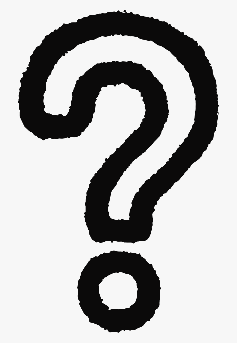 LI: drawing inferences on characters’ feelings, thoughts and motives from their actions. Hot Seating Prepare some questions that you would like to ask the main character - Shif.Make sure they are open ended question that will allow them to talk. Once it has been answered, make a note of what they have said as their answer. My Questions: Write down some of the answers that Shif gave during the hot seating. Short burst writing – write a letter home to your mum about what has happened to you. Use the answers from the hot seating to help shape your writing. Think carefully about: What happened? How did it make you feel? (Emotions) How did it feel when the little boy reminded you of your best friend? 